Средства бюджета города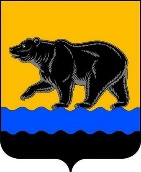 АДМИНИСТРАЦИЯ ГОРОДА НЕФТЕЮГАНСКА РАСПОРЯЖЕНИЕ25.06.2018 							№ 178-рг.НефтеюганскО внесении изменений в распоряжение администрации города Нефтеюганска от 24.04.2018 № 124-р «О внесении изменений в распоряжение администрации города Нефтеюганска от 06.04.2018 № 97-р «Об утверждении состава единой межотраслевой комиссии по осуществлению закупок для обеспечения муниципальных нужд»В соответствии с Федеральным законом от 05.04.2013 № 44-ФЗ «О контрактной системе в сфере закупок товаров, работ и услуг для обеспечения государственных и муниципальных нужд», Уставом города Нефтеюганска, распоряжением администрации города Нефтеюганска от 03.04.2017 № 132-р «Об утверждении Положения о единой межотраслевой комиссии по осуществлению закупок для обеспечения муниципальных нужд»:1.Внести изменения в распоряжение администрации города Нефтеюганска от 24.04.2018 № 124-р «О внесении изменений в распоряжение администрации города Нефтеюганска от 06.04.2018 № 97-р «Об утверждении состава единой межотраслевой комиссии по осуществлению закупок для обеспечения муниципальных нужд», а именно:           1.1.Признать утратившим силу пункт 2 распоряжения администрации города Нефтеюганска от 24.04.2018 № 124-р «О внесении изменений в распоряжение администрации города Нефтеюганска от 06.04.2018 № 97-р «Об утверждении состава единой межотраслевой комиссии по осуществлению закупок для обеспечения муниципальных нужд».          1.2.Пункт 3 распоряжения считать соответственно пунктом 2.          2.Директору департамента по делам администрации города С.И.Нечаевой разместить распоряжение на официальном сайте органов местного самоуправления города Нефтеюганска в сети Интернет.Глава города Нефтеюганска 	                                                              С.Ю.ДегтяревСогласованиепроекта распоряжения администрации города«О внесении изменения в распоряжение администрации города Нефтеюганска от 24.04.2018 № 124-р «О внесении изменений в распоряжение администрации города Нефтеюганска от 06.04.2018 № 97-р «Об утверждении состава единой межотраслевой комиссии по осуществлению закупок для обеспечения муниципальных нужд»1.Визы:2.Проект разработан: заместителем директора департамента экономического развития В.А.Гуровой.Тел.: 23 84 37.3.Примечание (замечания):4.Рассылка:ИАО ДДАЮПУ – 2 экз.Заместитель главы городаС.В.ЛагойдаИсполняющий обязанностидиректора департамента экономического развития Директор департамента по делам администрацииС.А.Шарабарина       С.И.НечаеваНачальник юридическо- правового управленияД.М.Черепанич